УЧЕБНЫЙ ПЛАН для ступени среднего (полного) общего   образования 10 классна 2017-2018 учебный год с пятидневной учебной неделейУЧЕБНЫЙ ПЛАН для ступени среднего (полного) общего   образования 11 классна 2016-2017 учебный год с пятидневной учебной неделей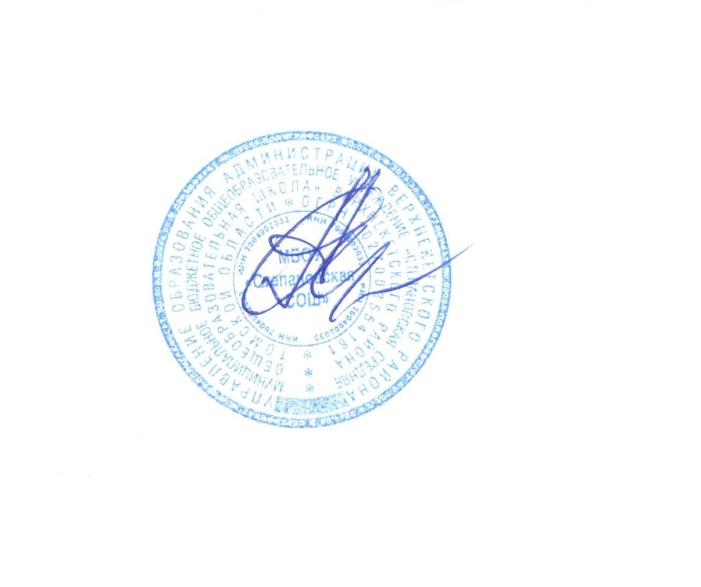 «Рассмотрено и принято»      Управляющим советом  МБОУ  «Степановская   СОШ» Протокол № 1  от 29.08.2017 г. Утверждено:    Директор МБОУ «Степановская СОШ» ______________________А.А. Андреев                  приказ № 107 от 29.08.2017 г.Учебные предметыКлассы\ количество часов в неделюКлассы\ количество часов в неделюУчебные предметы1717Учебные предметыФизико – математическая профильная группаСоциально – гуманитарная профильная группа Федеральный компонентФедеральный компонентФедеральный компонентОбязательные учебные предметы на базовом уровне   20Обязательные учебные предметы на базовом уровне   20Обязательные учебные предметы на базовом уровне   20Русский язык11Литература 33Иностранный язык (английский язык)33Алгебра 33Геометрия22История22Обществознание22Физическая культура33ОБЖ11Учебные предметы по выбору на базовом уровне      7Учебные предметы по выбору на базовом уровне      7Учебные предметы по выбору на базовом уровне      7Химия 22Биология 11География 11Физика22Информатика и ИКТ11Профильные общеобразовательные предметы Профильные общеобразовательные предметы Профильные общеобразовательные предметы Подготовка к ЕГЭ (математика)2ГеометрияФизика 2Информатика и ИКТ1Русский язык1История 2Обществознание 2Русский язык(подготовка к ЕГЭ)2Финансовая грамотность11ИТОГО3434«Рассмотрено и принято»      Управляющим советом  МБОУ  «Степановская   СОШ» Протокол № 1  от 29.08.2017 г. Утверждено:    Директор МБОУ «Степановская СОШ» ______________________А.А. Андреев                  приказ № 107 от 29.08.2017 г.Учебные предметыКлассы\ количество часов в неделюКлассы\ количество часов в неделюКлассы\ количество часов в неделюУчебные предметы999Учебные предметыФизико – математическая профильная группаСоциально – гуманитарная профильная группаСоциально – гуманитарная профильная группаФедеральный компонентФедеральный компонентФедеральный компонентОбязательные учебные предметы на базовом уровне21Обязательные учебные предметы на базовом уровне21Обязательные учебные предметы на базовом уровне21Русский язык111Литература 333Иностранный язык (английский язык)333Алгебра333Геометрия222История222Обществознание222Физическая культура333ОБЖ111Астрономия111Учебные предметы по выбору на базовом уровне 6Учебные предметы по выбору на базовом уровне 6Учебные предметы по выбору на базовом уровне 6Учебные предметы по выбору на базовом уровне 6Физика222Химия222Биология111ГеографияИнформатика и ИКТ111Профильные общеобразовательные предметыПрофильные общеобразовательные предметыПрофильные общеобразовательные предметыПодготовка к ЕГЭ (математика)2ГеометрияФизика 2Информатика и ИКТ1Русский язык(подготовка к ЕГЭ)2Русский язык 11История 22Обществознание 22Финансовая грамотность111ИТОГО343434